NSSRN – Contact #1 - Initial Web Invite -Traditional Letter - No IncentiveA message from the Director, U.S. Census Bureau:Dear [FIRST NAME LAST NAME],Nurses play a critical role in the lives of patients across the country.  That is why the U.S. Census Bureau and the U.S. Department of Health and Human Services are dedicated to providing you, policy makers, and researchers with the most comprehensive data on U.S. Registered Nurses and Nurse Practitioners.  To accomplish this, we need your help.  Please complete the 2018 National Sample Survey of Registered Nurses.  This vital national survey is the primary source of data on the nursing workforce, the largest group of healthcare providers.Your individual response is important, even if you do not work, are retired, or currently work in a field other than nursing. For more information, see the back of this letter for answers to frequently asked questions, email (nssrn@census.gov), or call toll-free, (1-888-369-3598).Thank you in advance for participating in this important survey.NSSRN – Contact #1 - Initial Web Invite - Traditional Letter - With IncentiveA message from the Director, U.S. Census Bureau:Dear [FIRST NAME LAST NAME],Nurses play a critical role in the lives of patients across the country.  That is why the U.S. Census Bureau and the U.S. Department of Health and Human Services are dedicated to providing you, policy makers, and researchers with the most comprehensive data on U.S. Registered Nurses and Nurse Practitioners.  To accomplish this, we need your help.  Please complete the 2018 National Sample Survey of Registered Nurses.  This vital national survey is the primary source of data on the nursing workforce, the largest group of healthcare providers.In appreciation of your survey participation, we have enclosed an inscribed lanyard and pen.Your individual response is important, even if you do not work, are retired, or currently work in a field other than nursing. For more information, see the back of this letter for answers to frequently asked questions, email (nssrn@census.gov), or call toll-free, (1-888-369-3598).Thank you in advance for participating in this important survey.NSSRN – Contact #1 – Initial Mixed Mode Invite - Traditional Letter - No IncentiveA message from the Director, U.S. Census Bureau:Dear [FIRST NAME LAST NAME],Nurses play a critical role in the lives of patients across the country.  That is why the U.S. Census Bureau and the U.S. Department of Health and Human Services are dedicated to providing you, policy makers, and researchers with the most comprehensive data on U.S. Registered Nurses and Nurse Practitioners.  To accomplish this, we need your help.  Please complete and mail back the enclosed 2018 National Sample Survey of Registered Nurses paper questionnaire in the postage-paid envelope provided.  This vital national survey is the primary source of data on the nursing workforce, the largest group of healthcare providers.If you prefer to complete this survey online:Your individual response is important, even if you do not work, are retired, or currently work in a field other than nursing. For more information, see the back of this letter for answers to frequently asked questions, email (nssrn@census.gov), or call toll-free, (1-888-369-3598).Thank you in advance for participating in this important survey.NSSRN – Contact #1 – Initial Mixed Mode Invite - Traditional Letter - With IncentiveA message from the Director, U.S. Census Bureau:Dear [FIRST NAME LAST NAME],Nurses play a critical role in the lives of patients across the country.  That is why the U.S. Census Bureau and the U.S. Department of Health and Human Services are dedicated to providing you, policy makers, and researchers with the most comprehensive data on U.S. Registered Nurses and Nurse Practitioners.  To accomplish this, we need your help.  Please complete and mail back the enclosed 2018 National Sample Survey of Registered Nurses paper questionnaire in the postage-paid envelope provided.  This vital national survey is the primary source of data on the nursing workforce, the largest group of healthcare providers.In appreciation of your survey participation, we have enclosed an inscribed lanyard and pen.If you prefer to complete this survey online:Your individual response is important, even if you do not work, are retired, or currently work in a field other than nursing. For more information, see the back of this letter for answers to frequently asked questions, email (nssrn@census.gov), or call toll-free, (1-888-369-3598).Thank you in advance for participating in this important survey.NSSRN – Contact #2 - PostcardFirst Reminder 
Please Respond nowA message from the Director, U.S. Census Bureau:Dear [FIRST NAME LAST NAME],Last week, we sent you a request to participate in the 2018 National Sample Survey of Registered Nurses.  If you already completed the survey, thank you very much.  If you have not responded, please use the website provided to complete the survey.Did you know…employment settings change as nurses age?  The vast majority of registered nurses under 30 years old work in hospitals, but over 50 percent of registered nurses 55 years or older work in non-hospital employment settings.  Information like this from the survey helps policymakers and the healthcare sector plan for future staffing needs.You were scientifically selected for this survey and your response is very important.  For help or additional information, email (nssrn@census.gov), or call toll-free, (1-888-369-3598).Thank you for your contribution to this important survey.  FOLDLINE			National Sample Survey of Registered Nurses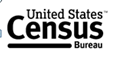 NSSRN – Contact #3 - Traditional Letter – Web OnlySecond Reminder 
Your response is important A message from the Director, U.S. Census Bureau:Dear [FIRST NAME LAST NAME],A few weeks ago we sent you a request for your participation in the 2018 National Sample Survey of Registered Nurses.  Information from this survey is used to help identify shortages in nursing resources that may affect the care of patients across the country. If you have already responded, thank you.Results from this survey allow you and others to find information such as employment status and setting, job satisfaction, and educational background of nurses at the state and national level.  The success of this survey depends on your participation; we cannot substitute anyone else nurse for you. For help or additional information, see the back of this letter for answers to frequently asked questions, email (nssrn@census.gov), or call toll-free, (1-888-369-3598). Thank you in advance for responding to this important survey.NSSRN – Contact #3 - Traditional Letter – Mixed ModeSecond Reminder 
Your response is important A message from the Director, U.S. Census Bureau:Dear [FIRST NAME LAST NAME],A few weeks ago we sent you a request for your participation in the 2018 National Sample Survey of Registered Nurses.  Information from this survey is used to help identify shortages in nursing resources that may affect the care of patients across the country. If you have already responded, thank you.Results from this survey allow you and others to find information such as job satisfaction, employment setting, and educational background of nurses at the state and national level.You may complete and mail back the enclosed paper questionnaire by returning it in the postage-paid envelope provided.  If you prefer to complete the survey online:The success of this survey depends on your participation; we cannot substitute anyone else for you. For help or additional information, see the back of this letter for answers to frequently asked questions, email (nssrn@census.gov), or call toll-free, (1-888-369-3598).Thank you in advance for responding to this important survey.NSSRN – Contact #4 – PostcardThird Reminder 
Please respond todayA message from the Director, U.S. Census Bureau:Dear [FIRST NAME LAST NAME],Recently, the U.S. Census Bureau sent you several requests to participate in the 2018 National Sample Survey of Registered Nurses.  If you have already responded, thank you.If you have not yet participated, we would greatly appreciate your help.  The information you provide is necessary to evaluate and project the supply and demand of nursing requirements at the state and national level.  The survey also assesses the number of Registered Nurses; their educational background; employment setting, position, and specialty areas; job satisfaction; and salaries.For additional information:Email: nssrn@census.gov Call, toll-free, (1-888-369-3598)Thank you for your contribution to this important survey.  FOLD LINE			National Sample Survey of Registered NursesNSSRN – Contact #5 - Traditional Letter – Mixed Mode -  No IncentiveFourth Reminder 
Your participation is importantA message from the Director, U.S. Census Bureau:Dear [FIRST NAME LAST NAME],The U.S. Census Bureau has contacted you several times over the past month to request your participation in the 2018 National Sample Survey of Registered Nurses.  If you have already completed the survey, we appreciate your help.If you have not responded, now is the time to do so.  Your individual response is critical to the success of this survey and provides valuable information about the trends in nurse characteristics such as education and training, employment, income, and demographics.You may complete and mail back the enclosed paper questionnaire by returning it in the postage-paid envelope provided.  If you prefer to complete the survey online:For help or additional information, see the back of this letter for answers to frequently asked questions, email (nssrn@census.gov), or call toll-free, (1-888-369-3598).  Thank you in advance for responding to this important national survey.NSSRN – Contact #5 - Traditional Letter – Mixed Mode - IncentiveFourth Reminder 
Your participation is importantA message from the Director, U.S. Census Bureau:Dear [FIRST NAME LAST NAME],The U.S. Census Bureau has contacted you several times over the past month to request your participation in the 2018 National Sample Survey of Registered Nurses.  If you have already completed the survey, we appreciate your help.If you have not responded, now is the time to do so.  Your individual response is critical to the success of this survey and provides valuable information about the trends in nurse characteristics such as education and training, employment, income, and demographics.You may complete and mail back the enclosed paper questionnaire by returning it in the postage-paid envelope provided.  In appreciation of your survey participation, we have enclosed an inscribed lanyard and pen.If you prefer to complete the survey online:For help or additional information, see the back of this letter for answers to frequently asked questions, email (nssrn@census.gov), or call toll-free, (1-888-369-3598).  Thank you in advance for responding to this important national survey.NSSRN – Contact #6 - PostcardFifth Reminder 
Your response is importantA message from the Director, U.S. Census Bureau:Dear [FIRST NAME LAST NAME],Since March, we have sent you several requests for your participation in the 2018 National Sample Survey of Registered Nurses. Your individual response is important, even if you do not work, are retired, or work in a field other than nursing. If you have already responded, thank you.By participating in this survey, nurses like you can help identify areas of education and training that would benefit the nursing workforce and the patients they care for across the country.For help or additional information, email (nssrn@census.gov), call toll-free, (1-888-369-3598). Thank you for your contribution to this important national survey.  FOLD LINE			National Sample Survey of Registered NursesNSSRN – Contact #6 – Final Reminder Final Reminder 
Survey Ends SoonA message from the Director, U.S. Census Bureau:Dear [FIRST NAME LAST NAME],The U.S. Census Bureau has sent you several requests, on behalf of the U.S. Department of Health and Human Services, to participate in the 2018 National Sample Survey of Registered Nurses.  We know your time is valuable. We would greatly appreciate your participation in this important survey to ensure that the results are accurate and represent the nursing population.Results from this survey provide information on the supply and demand of nursing resources in the United States and guide decisions on nurse education and licensing at the state and federal level.The survey will be ending soon.  This is your last chance to provide input on topics that have an impact on the daily lives of nurses like you and the patients they care for across the country.For additional Information:Email: nssrn@census.gov Call, toll-free, 1-888-369-3598See the back of this letter for answers to frequently asked questionsThank you for your contribution to this valuable national survey.  NSSRN – Contact #7 –Traditional Letter - Mixed ModeSixth Reminder 
Your response mattersA message from the Director, U.S. Census Bureau:Dear [FIRST NAME LAST NAME],Understanding the supply and distribution of nurses is key to ensuring access to care for patients across the country. That is why the U.S. Census Bureau and the U.S. Department of Health and Human Services have requested your participation in the 2018 National Sample Survey of Registered Nurses.  If you have already responded, we appreciate your help.If you have not completed the survey, we need your help.  Your individual response is vital to the success of this survey which helps us achieve our goal of ensuring there are enough qualified nurses to meet the Nation’s health needs.You may complete and mail back the enclosed paper questionnaire by returning it in the postage-paid envelope provided.  If you prefer to complete the survey online:For help or additional information, see the back of this letter for answers to frequently asked questions, email (nssrn@census.gov), or call toll-free, (1-888-369-3598).  Thank you in advance for responding to this important national survey.NSSRN – Contact #8 – Final Reminder Final Reminder 
Survey Ends SoonA message from the Director, U.S. Census Bureau:Dear [FIRST NAME LAST NAME],The U.S. Census Bureau has sent you several requests, on behalf of the U.S. Department of Health and Human Services, to participate in the 2018 National Sample Survey of Registered Nurses.  We know your time is valuable. We would greatly appreciate your participation in this important survey to ensure that the results are accurate and represent the nursing population.Results from this survey provide information on the supply and demand of nursing resources in the United States and guide decisions on nurse education and licensing at the state and federal level.You may complete and mail back the enclosed paper questionnaire by returning it in the postage-paid envelope provided.  If you prefer to complete the survey online:The survey will be ending soon.  This is your last chance to provide input on topics that have an impact on the daily lives of nurses like you and the patients they care for across the country.For additional Information:Email: nssrn@census.gov Call, toll-free, 1-888-369-3598See the back of this letter for answers to frequently asked questionsThank you for your contribution to this valuable national survey.  What is the National Sample Survey of Registered Nurses?Since the 1970s, the National Sample Survey of Registered Nurses (NSSRN) has been considered the cornerstone of nursing workforce data.  It is the principal data source used for disseminating information to the Federal Government, researchers, and the public on the nursing workforce. The U.S. Census Bureau conducts the survey on behalf of Health Resources and Services Administration of the U.S. Department of Health and Human Services. How is the information used?The information you provide will be used to….Evaluate and project the supply and demand of nursing requirements at the state and national levelAssess the impact of current state and federal programs for nursing and the need for future assistanceIdentify trends in nurse characteristics such as education and training, employment, income, and demographics.For other uses and more information, visit www.census.gov/nssrn.Why should I participate?The success of this survey depends on your response. You were randomly selected to participate and you represent hundreds of other nurses in your state. We cannot replace you with another person because it would harm the quality of the data we collect. Your response is voluntary, and there are no penalties for not answering individual questions.Will my information be kept confidential?The U.S. Census Bureau is required by law to protect your information and is not permitted topublicly release your responses in a way that could identify you or your household. The U.S. CensusBureau is conducting the National Sample Survey of Registered Nurses on the behalf of the U.S. Department of Health and Human Services (HHS) under Title 13, United States Code, Section 8(b), which allows the Census Bureau to conduct surveys on behalf of other agencies. Public Service Act 42 U.S.C. Section 294n(b)(2)(A) and Title 42 U.S.C. Section 295k(a)-(b) allows HHS to collect information for the purpose of understanding the nursing workforce in the United States. Federal law protects your privacy and keeps your answers confidential under 13 U.S.C. Section 9. Per the Federal Cybersecurity Enhancement Act of 2015, your data are protected from cybersecurity risks through screening of the systems that transmit your data.How long will this survey take?We estimate that completing the NSSRN will take 30 minutes on average. Send comments regarding this burden estimate or any other aspects of this collection of information, including suggestions for reducing this burden, to Paperwork Reduction Project 0607-####, U.S. Census Bureau, 4600 Silver Hill Road, Room 8H590, Washington, DC 20233.  You may also e-mail comments to DEMO.Paperwork@census.gov, use “Demo Survey Comments 0607-#### as the subject.Additional information about this surveyThis collection has been approved by the Office of Management and Budget (OMB).  The eight-digit OMB approval number that appears at the upper right of the form or login screen confirms this approval.  If this number were not displayed we could not conduct this survey.Please respond at: https://respond.census.gov/nssrn         Login ID:Please respond at: https://respond.census.gov/nssrn         Login ID:Please respond at:  https://respond.census.gov/nssrn         Login ID:Please respond at: https://respond.census.gov/nssrn         Login ID:                  Please respond at: https://respond.census.gov/nssrn                            Login ID:Please respond at: https://respond.census.gov/nssrn         Login ID:Please respond at: https://respond.census.gov/nssrn         Login ID:                  Please respond at: https://respond.census.gov/nssrn                            Login ID:Please respond at: https://respond.census.gov/nssrn         Login ID:Please respond at: https://respond.census.gov/nssrn         Login ID:                  Please respond at: https://respond.census.gov/nssrn                            Login ID:        Please respond at: https://respond.census.gov/nssrn         Login ID:Please respond at: https://respond.census.gov/nssrn         Login ID:        Please respond at: https://respond.census.gov/nssrn         Login ID: